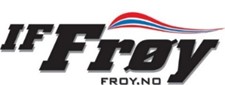 
Resultater uoffisielt klubbmesterskap e-sykling 2024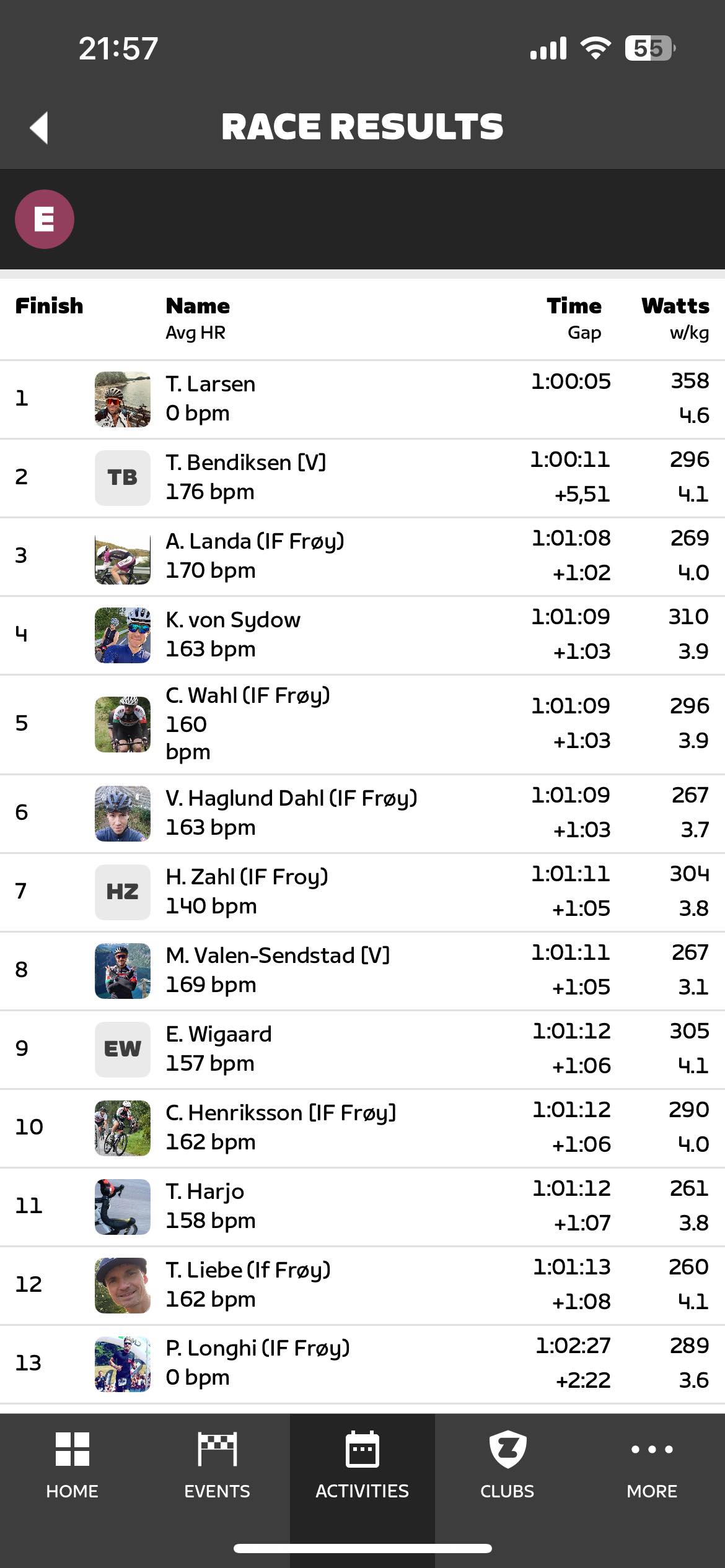 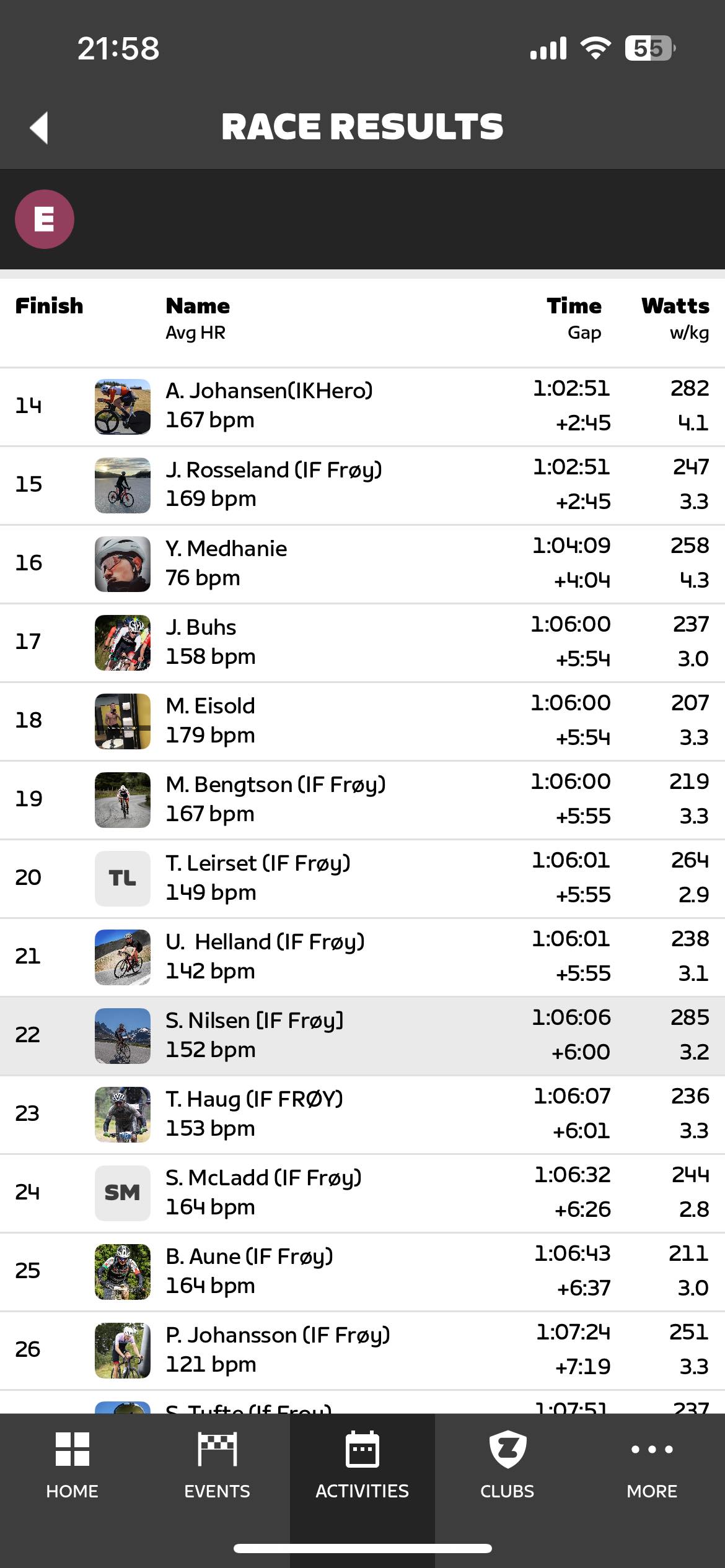 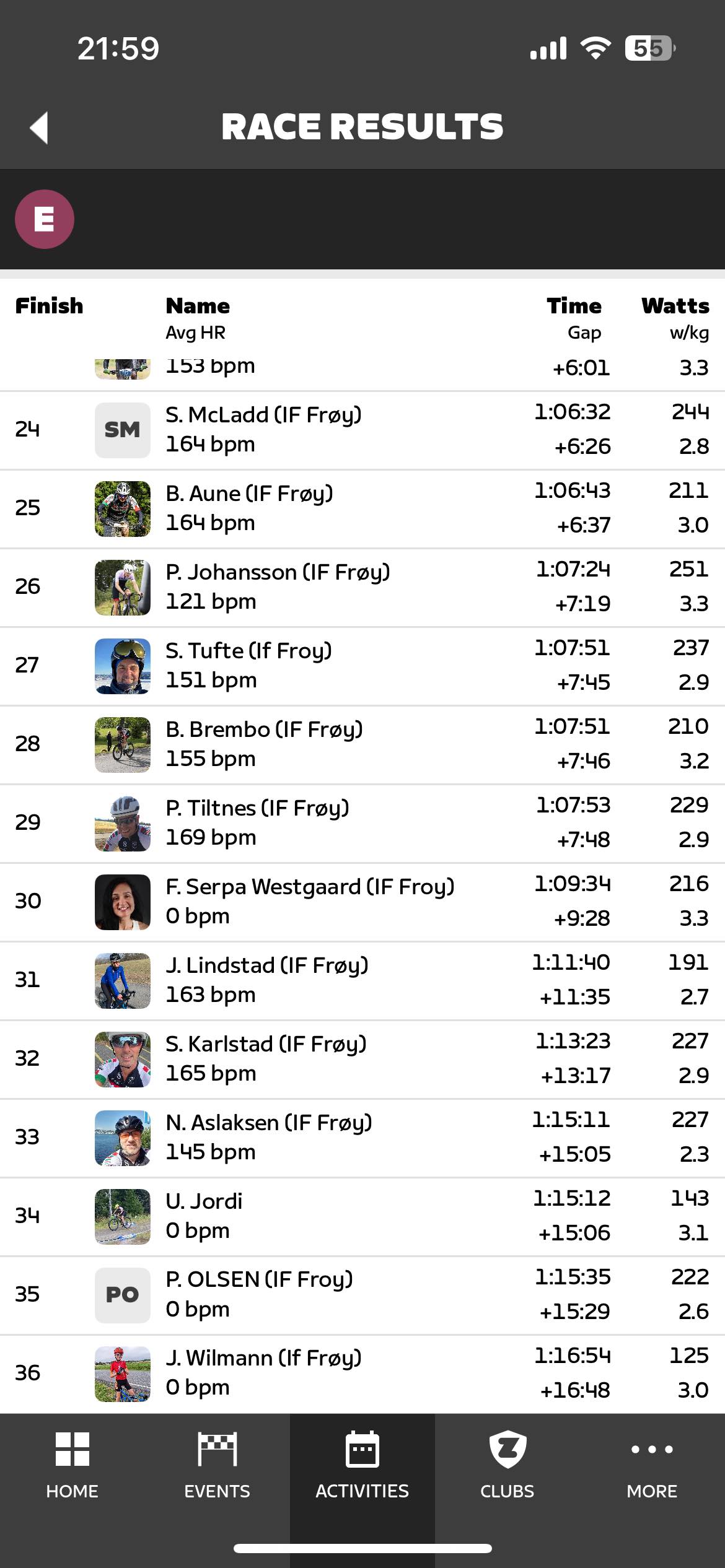 